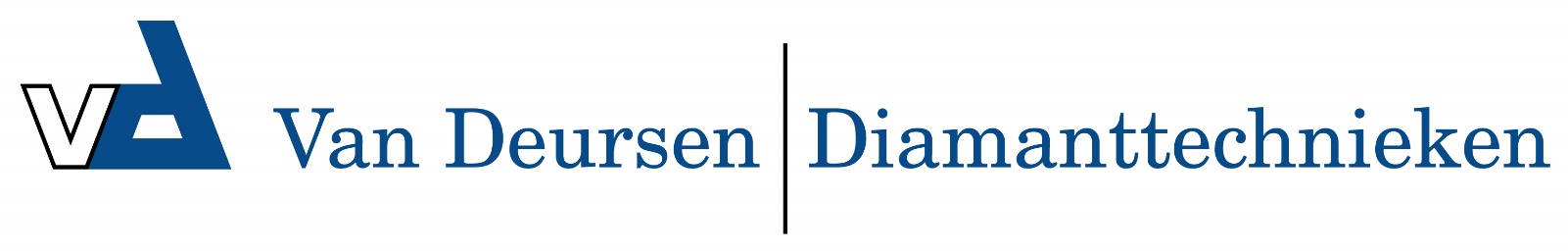 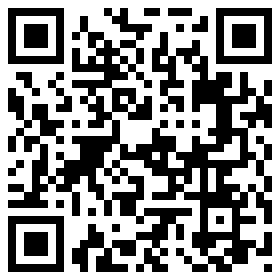 Frees 45 graden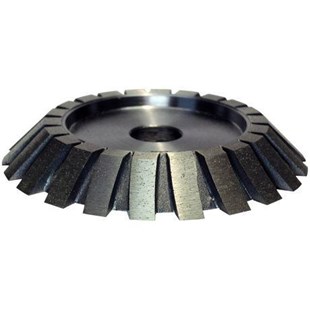 Freest in één keer een verstek aan alle wand en vloer tegels en natuursteen.179BULL45   45 graden